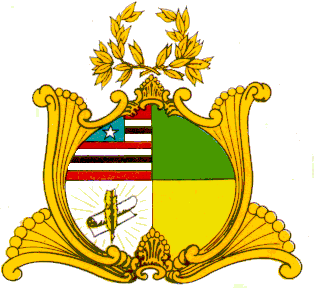 ESTADO DO MARANHÃOASSEMBLEIA LEGISLATIVA DO MARANHÃOINSTALADA EM 16 DE FEVEREIRO DE 1835GAB. DEP. FABIANA VILARDep.fabianavilar@al.ma.leg.brPROJETO DE LEI Nº______2023Autoria: Dep. Fabiana VilarInstitui a Semana de Conscientização sobre a Atrofia Muscular Espinhal - AME, no âmbito do Estado do Maranhão e dá outras providencias. Art. 1º. Fica instituída a Semana de Conscientização sobre a Atrofia Muscular Espinhal -AME, no âmbito do Estado do Maranhão, com o objetivo de informar, esclarecer e orientar sobre os sinais que caracterizam a doença, bem como conscientizar sobre a importância do diagnóstico precoce.Art. 2º. A Semana de Conscientização sobre a Atrofia Muscular Espinhal - AME ocorrerá, anualmente, na primeira semana do mês de agosto, passando a integrar o calendário oficial, na área da saúde, do Estado. Art. 3º. A Semana de Conscientização sobre a Atrofia Muscular Espinhal – AME, tem como diretriz:I – realizar palestras, debates, audiências públicas, além de campanhas publicitárias sobre o tema;II – alertar a população sobre a necessidade da realização do exame em recém-nascidos;III – promover encontros e intercâmbio com profissionais com especialidade na área;Art. 4º. Ao Poder Público compete regulamentar a presente Lei, para fins de assegurar a sua devida execução, no que couber. Art. 5º. Esta Lei entra em vigor na data de sua publicação.  Assembleia Legislativa do Maranhão, Plenário Deputado “Nagib Haickel”, Palácio “Manoel Bequimão”, em São Luís, 05 de fevereiro de 2024.FABIANA VILARDEP. ESTADUAL - PL3ª VICE-PRESIDENTEESTADO DO MARANHÃOASSEMBLEIA LEGISLATIVA DO MARANHÃOINSTALADA EM 16 DE FEVEREIRO DE 1835GAB. DEP. FABIANA VILARDep.fabianavilar@al.ma.leg.brJUSTIFICATIVAAutoria: Dep. Fabiana Vilar          O presente projeto tem o condão de chamar a atenção do Poder Público para a necessidade de tornar a população do Estado do Maranhão, cônscio sobre a Atrofia Muscular Espinhal (AME), que é uma doença genética rara, progressiva e muitas vezes letal, que afeta a capacidade do indivíduo de caminhar, comer e, em última instância, respirar. A AME afeta aproximadamente um em cada 10.000 nascidos vivos e é a principal causa genética de morte em bebês.          A Atrofia Muscular Espinhal (AME) é uma doença neuromuscular rara, de origem genética, que acontece em um em cada dez mil pessoas nascidas vivas. A doença se caracteriza por fraqueza muscular grave progressiva e pela diminuição do tônus e da força muscular, resultante da degeneração e perda de neurônios motores da medula espinhal e do núcleo do tronco cerebral. Nenhuma das três formas de manifestação da síndrome têm cura definitiva. No entanto, a fisioterapia, o acompanhamento e tratamento clínicos e alguns aparelhos ortopédicos ajudam a manter a independência das crianças afetadas, a função de seus músculos e sua integridade física e mental.          No Maranhão há registrado, nos últimos anos, alguns casos de crianças diagnosticadas com AME, principalmente por conta de mobilizações das redes sociais para arrecadação de recursos para a aquisição de um medicamento que ajuda a corrigir a falha genética, permitindo que o corpo produza a proteína necessária para viabilizar os movimentos dos membros. O tratamento não cura a doença, mas evita a morte precoce e melhora a qualidade de vida dessas crianças. Sem o devido tratamento até os dois anos de idade, é uma das principais causas de mortalidade infantil por questões genéticas.          A AME pode ser identificada entre os 0 e 6 meses de vida nas consultas de rotina da criança, pois afeta o desenvolvimento normal do bebê. O bebê não consegue engolir e se alimentar, ocorrem dificuldades respiratórias e existem dificuldades para segurar a cabeça ou para ficar sentado sem apoio.           Sinais e sintomas devem ser observados pelo pediatra, na consulta regular, e pela família ao longo do desenvolvimento da criança.           O presente projeto tem como propósito tornar esses sintomas e as orientações a respeito da doença mais conhecidos do público em geral para facilitar a identificação dos casos e, assim, permitir que a criança tenha o diagnóstico precoce e possa iniciar o tratamento o mais cedo possível.            O objetivo é promover ações de esclarecimento sobre a doença, dando mais visibilidade ao assunto e possibilitando o engajamento de toda a comunidade. Como parte da programação da Semana de Conscientização sobre a Atrofia Muscular Espinhal – AME, devem ser realizadas palestras, debates, audiências públicas, em espaços públicos ou privados, além de campanhas publicitárias sobre o tema.          Portanto, submeto o presente projeto a apreciação dessa Augusta Casa Legislativa, ao tempo em que espero contar com a aquiescência dos meus nobres pares para que ao final, a nossa propositura tenha uma boa acolhida e posterior aprovação.  Assembleia Legislativa do Maranhão, Plenário Deputado “Nagib Haickel”, Palácio “Manoel Bequimão”, em São Luís, 05 de fevereiro de 2024.FABIANA VILARDEP. ESTADUAL - PL3ª VICE-PRESIDENTE